HỒ SƠ ĐĂNG KÝ XÉT TUYỂN HÀNH TRÌNH TÌM KIẾM ĐẠI SỨ ĐẠI DƯƠNG XANH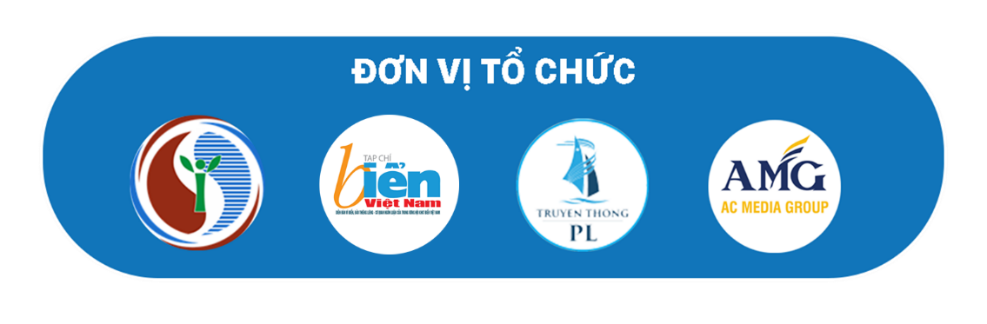 (Mẫu dành cho Sinh viên)Họ và tên:  	Sinh ngày:  ……tháng  ……năm:………Địa chỉ cư trú (theo hộ khẩu):  	..................................................................................................................................................................Địa chỉ liên lạc (hoặc chỗ ở hiện tại):	..................................................................................................................................................................Số điện thoại:  	Email:	CMND/CCCD hoặc hộ chiếu, thẻ cư trú:	Trường học hiện tại:	Chuyên ngành đang theo học:	  Chiều cao:  …..….......cm               	Cân nặng:  …….......kgHọ tên Bố:  ……………………………………........	Nghề nghiệp:	Địa chỉ:  ………………………………………….....	Điện thoại:	Họ tên Mẹ:   …………………………………….......	Nghề nghiệp:	Địa chỉ:  …………………………………………......	Điện thoại:	Họ tên Chồng (Vợ):  …………………………...........	Nghề nghiệp:	Địa chỉ:  …………………………………………......	Điện thoại:	Các năng khiếu cá nhân:	  Năng khiếu khác (ghi cụ thể):	Đã từng tham gia đóng góp các chương trình thiện nguyện hoặc chương trình vì cộng đồng xã hội (nếu có): 	Đã đạt danh hiệu cuộc thi người đẹp nào (nếu có):	Các sở thích cá nhân: 	 Bạn có tham gia quản lý trong Doanh nghiệp không? Chức vụ:	 Tôi đã đọc hiểu đầy đủ Thể lệ chương trình Hành trình tìm kiếm Đại sứ Đại dương xanh và tự thấy mình đáp ứng đủ các điều kiện tham gia chương trình.Tôi cam kết sẽ tuân thủ đúng theo các điều lệ và các nội quy, quy định do Ban tổ chức ban hành.(*) Hồ sơ đính kèm theo:Năm (05) ảnh gồm: chân dung, trang phục biển, toàn thân, bán thân, cận mặt kích cỡ 13X18............,Ngày….... tháng….... năm.........         							  Người đăng ký dự thi         							 		(Ký và ghi rõ họ tên)TThuyết trìnhHHội họaMMúaHHátDDiễn kịchHHoạt động xã hộiCCóKKhông(**) Thông tin liên lạc: Phó trưởng Ban thường trực của chương trìnhBà Chu Loan – Chủ tịch HĐQT Công ty cổ phần AC Media GroupCell phone: 0912 288 457Địa chỉ: Lầu 1, toà nhà Rivera Park Saigon số 7/28 Thành Thái, P.14, Q.10, TP.HCMEmail: daisu.daiduongxanh@gmail.comWebsite: daisudaiduongxanh.vn